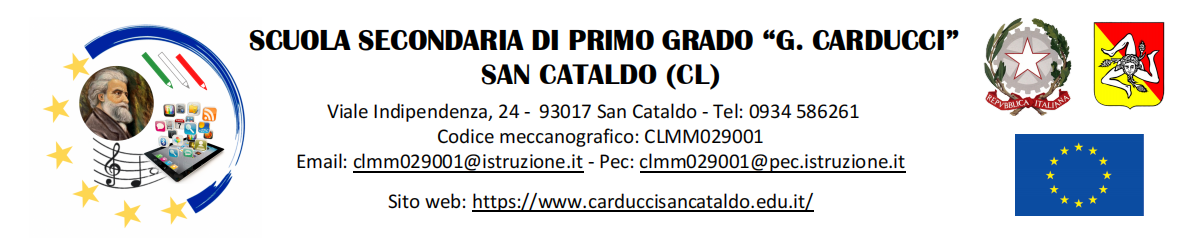 PROGETTAZIONE COORDINATAA.S. 2022/23CLASSE ______ SEZ.______   A.S. 2022322   -  COORDINATORE PROFDOCENTIANALISI DELLA CLASSE 	COMPOSIZIONEMEZZI UTILIZZATI PER INDIVIDUARE I GRUPPI DI LIVELLOGriglie di osservazione appositamente predisposte dai docenti       Prove di ingresso       Osservazioni sistematicheInformazioni e rilevazioni elaborate d’intesa con la scuola primariaInformazioni fornite dai genitoriFASCE DI LIVELLO (INCLUSI I CASI PARTICOLARI)1a fascia - Livello alto-eccellenza/Voto: 9/10 Alunni con una preparazione di base approfondita. Dimostrano un atteggiamento positivo verso le attività didattiche ed educative, un impegno costante, spiccato senso di responsabilità, partecipazione costruttiva e autonomia operativa.nome degli allievi: ___________________________________2a fascia - Livello medio alto/Voto: 8Alunni con una soddisfacente preparazione di base. Mostrano interesse per le attività didattiche ed educative, impegno costante, senso di responsabilità, partecipazione attiva e autonomia nel lavoro.nome degli allievi: __________________________________________ 3a fascia - Livello medio/Voto: 6-7 Alunni con una discreta preparazione di base. Mostrano interesse abbastanza costante per le attività didattiche ed educative, si impegnano con regolarità e mostrano un accettabile grado di autonomia nel proprio lavoronome degli allievi: ___________________________________4a fascia - Livello medio basso/Voto: inferiore a 6 Alunni con notevoli e diversificate lacune. Si impegnano in maniera saltuaria e non hanno ancora acquisito un metodo di lavoro adeguato, ordinato ed efficacenome degli allievi: ____________________________________________Casi particolariNb. Per l’alunno individuato come Bes dal consiglio di classe per il quale è stato redatto il piano didattico personalizzato inserire la sigla: “ PDP del CdC”MODALITA’ DI TRASMISSIONE ALLE FAMIGLIEColloqui individuali, colloqui generali, comunicazione sul registro elettronico/diario.COMPETENZE  CHIAVE EUROPEE E DI CITTADINANZAComunicazione nella madrelingua;Comunicazione nelle lingue straniere;Competenza di matematica e competenze di base in scienza e tecnologia;Competenza digitale;Imparare ad imparare;Competenze sociali e civiche;Spirito di iniziativa e imprenditorialità;Consapevolezza ed espressione culturale.I traguardi, gli obiettivi, le competenze, le conoscenze (secondo direttive ministeriali – curriculo verticale) sono stati suddivisi in  aree di apprendimento. (vedi ALL. A del Ptof)Tenuto conto dei loro prerequisiti e potenzialità, gli alunni particolari seguiranno la programmazione disciplinare del gruppo classe basata sulla didattica inclusiva, con una semplificazione dei contenuti (intesa non come riduzione) qualora necessario. Indicazioni concordate saranno date nel PEI. Indicazioni concordate con il C. d. C saranno inserite nel PDP.	INSEGNAMENTO DELL’EDUCAZIONE CIVICACoordinatore: prof./prof.ssa ………La legge n° 92 del 20 agosto 2019 ha introdotto l’insegnamento dell’Educazione Civica in tutti gli ordini di scuola a partire dall’anno scolastico 2020/2021. Secondo quanto previsto dalla stessa, l’insegnamento dell’Educazione civica avrà, dal presente anno scolastico, una propria valutazione con almeno 33 ore all’anno dedicate. Ai sensi di quanto deliberato nella seduta n. 3 del Collegio dei Docenti del 26/10/2022 è stato elaborato il progetto di istituto che prevede la ripartizione delle ore di insegnamento fra tutti i docenti.Il Consiglio di Classe progetterà un’attività di ………………………………………………INSERIRE IL CRONOPROGRAMMA QUI OBIETTIVI TRASVERSALI  Al fine di conseguire uno sviluppo armonico dell’essere in tutte le direzioni (etiche, religiose, sociali, intellettuali, affettive, relazionali,  operative, creative...), di imparare ad operare come cittadini attivi nella direzione di un nuovo umanesimo, si fissano gli obiettivi di seguito indicati:Maturare atteggiamenti positivi verso la scuola.Convivenza democraticaSviluppare un’identità consapevole e aperta. Acquisire le regole del vivere e del convivere. Rispetto e valorizzazione delle diversitàSviluppo della creativitàUguaglianza delle opportunitàIntegrazione scolastica Rafforzare la motivazione allo studio e stimolare e/o potenziare la partecipazione attiva alle attività scolastiche. Acquisire e/o consolidare un metodo di lavoro autonomo ed efficace.Mostrare un impegno costante e produttivo.  Sostanziale equivalenza dei risultatiSviluppo delle competenzeAcquisizione di un positivo stile di vitaAcquisizione di comportamenti cognitivi, affettivi, relazionali, partecipativi, collaborativi e propositiviGRIGLIA DI VALUTAZIONE DEL COMPORTAMENTO Progettazione attività (progetti , uscite didattiche, visite guidate, concorsi, olimpiadi, manifestazioni sportive, partecipazione a spettacoli, giornate da celebrare…)San Cataldo,                                                                           Il Docente Coordinatore       ItalianoStoria Geografia Matematica e scienzeLingua inglese2° lingua comunitaria ( Francese)                                   Tecnologia Arte e immagineMusica IRCEd. fisicaSostegnoChitarra Pianoforte Clarinetto Violino Maschi Femmine Numero complessivo alunni Alunni ripetentiAlunni provenienti da altra scuolaAlunni non italianiAlunni con disabilitàAlunni DSA Alunni FILAlunni ADHD/DOPAlunni con svantaggio socio-economicoAlunni con disagio comportamentale/relazionaleAltro TOTALE ALUNNI DELLA CLASSE                                                                                                    TOTALE ALUNNI DELLA CLASSE                                                                                                    TOTALE ALUNNI DELLA CLASSE                                                                                                    TIPOLOGIALIVELLOeccellentetranquilla      vivace       collaborativamedio-alto      mediopoco collaborativamedio-bassonon abituata all’ascolto attivobassoproblematicapoco motivatademotivata poco scolarizzataALUNNOALUNNOMOTIVAZIONI Gravi difficoltà di apprendimento - Difficoltà linguistiche - Disturbi comportamentali – Con Disabilita’ – Ritmi di apprendimento lenti – Svantaggio socio-culturale – Gravi lacune nella preparazione di base – Scarsa motivazione allo studio – Motivi di salute – Difficoltà nei processi logico-analitici – Difficoltà linguistiche – Dispersione dell’attenzione- DSA- Cognome  NomeCognome  NomeMOTIVAZIONI Gravi difficoltà di apprendimento - Difficoltà linguistiche - Disturbi comportamentali – Con Disabilita’ – Ritmi di apprendimento lenti – Svantaggio socio-culturale – Gravi lacune nella preparazione di base – Scarsa motivazione allo studio – Motivi di salute – Difficoltà nei processi logico-analitici – Difficoltà linguistiche – Dispersione dell’attenzione- DSA- 1a e 2a fasciaPOTENZIAMENTON ….Approfondimento degli  argomenti di studio.Attività mirate al perfezionamento del metodo di studio e di lavoro. Attività volte all’applicazione della metodologia della ricerca scientifica Attività per gruppi di livello3a fasciaCONSOLIDAMENTON …..Attività mirate a migliorare il metodo di studio.Attività mirate a consolidare le capacità di comprensione, di comunicazione e le abilità logiche.Attività di gruppo per migliorare lo spirito di cooperazione. Attività per gruppi di livello4a  fasciaRECUPERON   …..Attività mirate al miglioramento della partecipazione alla vita di classe.Controlli sistematici del lavoro svolto in autonomia.Attività mirate all’acquisizione di un metodo di lavoro più ordinato ed organizzato.Attività personalizzate.Esercitazioni guidate. Stimoli all’autocorrezione.Attività per gruppi di livelloOrganizzazione Organizzazione Organizzazione Organizzazione Organizzazione Metodologie Didattiche:Metodologie Didattiche:Metodologie Didattiche:Metodologie Didattiche:Metodologie Didattiche:Circletime  Cooperative  learning Flipped classroomPeer tutoringLezione frontaleMetodo funzionale comunicativoDidattica laboratorialeDidattica esperienzialeApprendimento per scopertaWeb questDebate Project workDidattica inclusivaDidattica metacognitivaCodingSpazi:  Aule – Ambienti di apprendimento alternativi - laboratoriSpazi:  Aule – Ambienti di apprendimento alternativi - laboratoriSpazi:  Aule – Ambienti di apprendimento alternativi - laboratoriSpazi:  Aule – Ambienti di apprendimento alternativi - laboratoriSpazi:  Aule – Ambienti di apprendimento alternativi - laboratoriTempi: intero anno scolasticoTempi: intero anno scolasticoTempi: intero anno scolasticoTempi: intero anno scolasticoTempi: intero anno scolasticoRisorse: Libro di testo – Dizionario – Risorse digitali – Strumenti multimediali – Documenti autentici (video – canzoni – fumetti - riviste – quotidiani – immagini)Risorse: Libro di testo – Dizionario – Risorse digitali – Strumenti multimediali – Documenti autentici (video – canzoni – fumetti - riviste – quotidiani – immagini)Risorse: Libro di testo – Dizionario – Risorse digitali – Strumenti multimediali – Documenti autentici (video – canzoni – fumetti - riviste – quotidiani – immagini)Risorse: Libro di testo – Dizionario – Risorse digitali – Strumenti multimediali – Documenti autentici (video – canzoni – fumetti - riviste – quotidiani – immagini)Risorse: Libro di testo – Dizionario – Risorse digitali – Strumenti multimediali – Documenti autentici (video – canzoni – fumetti - riviste – quotidiani – immagini)EsemplareComportamento pienamente rispettoso delle persone, cura della propria postazione e degli ambienti e materiali della Scuola. (CONVIVENZA CIVILE)Pieno e consapevole rispetto delle regole convenute e del Regolamento d'Istituto (RISPETTO DELLE REGOLE) Partecipazione attiva e propositiva alla vita della classe e alle attività scolastiche. (PARTECIPAZIONE) Assunzione consapevole e piena dei propri doveri scolastici; attenzione e puntualità nello svolgimento di quelli extrascolastici. (RESPONSABILITÀ)Atteggiamento attento, leale e collaborativo nei confronti di adulti e pari. (RELAZIONALITÀ)Maturo e responsabileComportamento rispettoso delle persone, cura della propria postazione e in generale degli ambienti e materiali della Scuola.(CONVIVENZA CIVILE)Rispetto delle regole convenute e del Regolamento d'Istituto. (RISPETTO DELLE REGOLE) Partecipazione attiva alla vita della classe e alle attività scolastiche svolte. (PARTECIPAZIONE)Assunzione dei propri doveri scolastici; puntualità nello svolgimento di quelli extrascolastici (RESPONSABILITÀ) Atteggiamento attento e leale nei confronti di adulti e pari. (RELAZIONALITÀ)CorrettoComportamento generalmente rispettoso delle persone, degli ambienti e dei materiali della Scuola. (CONVIVENZA CIVILE)Rispetto della maggior parte delle regole convenute e del Regolamento d'Istituto e delle norme di comportamento. (RISPETTO DELLE REGOLE) Partecipazione costante alla vita della classe e alle attività scolastiche svolte. (PARTECIPAZIONE)Generale assunzione dei propri doveri scolastici; assolvimento di quelli extrascolastici seppure non sempre in modo puntuale. (RESPONSABILITÀ)Atteggiamento corretto nei confronti di adulti e pari. (RELAZIONALITÀ)Non sempre correttoComportamento non sempre rispettoso verso le persone, gli ambienti e i materiali della Scuola (CoNVIVENZA CIVILE)Rispetto parziale delle regole convenute e del Regolamento d'Istituto con richiami e/o note scritte. (RISPETTO DELLE REGOLE)Partecipazione discontinua alla vita della classe e alle attività scolastiche. (PARTECIPAZIONE)Parziale assunzione dei propri doveri scolastici; discontinuità e/o settorialità nello svolgimento di quelli extrascolastici. (RESPONSABILITÀ)Atteggiamento quasi sempre corretto nei confronti di adulti e pari. (RELAZIONALITÀ)Poco correttoComportamento spesso poco rispettoso verso le persone, gli ambienti e i materiali della Scuola (occasionale trascuratezza / danneggiamento).(CONVIVENZA CIVILE)Scarso rispetto delle regole convenute, del Regolamento d'Istituto e delle norme di comportamento con presenza di provvedimenti disciplinari. (RISPETTO DELLE REGOLE)Scarsa partecipazione alla vita della classe e alle attività scolastiche. (PARTECIPAZIONE) Scarsa assunzione dei propri doveri scolastici ed extrascolastici. (RESPONSABILITÀ)Atteggiamento generalmente poco corretto nei confronti di adulti e pari. (RELAZIONALITÀ)ScorrettoComportamento NON rispettoso delle persone; danneggiamento degli ambienti e/o dei materiali della Scuola. (CONVIVENZA CIVILE)Continue e reiterate mancanze del rispetto delle regole convenute, del Regolamento d'Istituto, delle norme di comportamento con presenza di provvedimenti disciplinari. (RISPETTO DELLE REGOLE)Mancata partecipazione alla vita della classe e alle attività scolastiche. (PARTECIPAZIONE)Mancata assunzione dei propri doveri scolastici ed extrascolastici (mancato svolgimento delle consegne nella maggior parte delle discipline). (RESPONSABILITÀ)Atteggiamento gravemente scorretto nei confronti di adulti e/o pari. (RELAZIONALITÀ)Denominazione e tipologia attivitàDocenti interessatiPeriodo di realizzazione